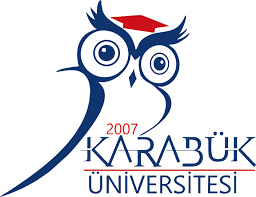 KARABÜK ÜNİVERSİTESİİKTİSADİ VE İDARİ BİLİMLER FAKÜLTESİSTAJ DEFTERİ KARABÜK-2023STAJ YAPAN ÖĞRENCİNİNSTAJ YAPILAN İŞ YERİNİNSTAJ KOMİSYONUKARABÜK ÜNİVERSİTESİ, İKTİSADİ VE İDARİ BİLİMLER FAKÜLTESİSTAJ SİCİL FİŞİSTAJ YAPAN ÖĞRENCİSTAJ YAPILAN İŞ YERİNot: Bu staj sicil fişi İş yerinin öğrenci hakkında görüşlerini ifade eder. Staj fişleri kapalı, ağzı mühürlü/imzalı bir zarf içerisinde öğrenci vasıtasıyla Üniversiteye staj defterleri ile birlikte teslim edilecektir.Ad Soyad:Bölüm: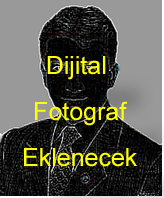 İletişim Bilgileriİş Yerinin ÖzellikleriYetkili İmzaDefter KontrolüKontrol Eden Öğretim Elemanın Adı Soyadı:SonuçDefter KontrolüTarih: Kabul      RedDefter Kontrolüİmza:Onay (Bölüm Başkanı Kaşe, İmza):İletişim BilgileriAmirin Öğrenci Hakkında GörüşleriYetkili İmzaİŞ YAPRAĞIStaj Tarihi:Yapılan İş:Sayfa No:Sayfa No:İŞ YAPRAĞIYetkili İmza